Муниципальное общеобразовательное учреждение  «Ракитянская средняя общеобразовательная школа № 2 имени А. И. Цыбулёва»Календарно-тематическое планированиедля реализации рабочей программыпо  информатике и ИКТ10 класс2014 – 2015 учебный годУчитель Мозговая Наталья ВалентиновнаКалендарно-тематическое планированиеСодержание программы учебного курсаКомпьютер как средство автоматизации информационных процессов (11 ч) .История развития вычислительной техники. Архитектура персонального компьютера. Операционные системы. Основные характеристики операционных систем. Операционная система Windows. Операционная система Linux. Защита от несанкционированного доступа к информации. Защита с использованием паролей. Биометрические системы защиты. Физическая защита данных на дисках. Защита от вредоносных программ. Вредоносные и антивирусные программы. Компьютерные вирусы и защита от них. Сетевые черви и защита от них.  Троянские программы и защита от них. Хакерские утилиты и защита от них.Практические работы:Виртуальные компьютерные музеиСведения об архитектуре компьютераСведения о логических разделах дисковЗначки и ярлыки на Рабочем столеНастройка графического интерфейса для операционной системы LinuxУстановка пакетов в операционной системе LinuxБиометрическая защита: идентификация по характеристикам речиЗащита от компьютерных вирусов Защита от сетевых червейЗащита от троянских программЗащита от хакерских атакМоделирование и формализация (8 ч.).Моделирование как метод познания. Системный подход в моделировании.  Формы представления моделей.  Формализация. Основные этапы разработки и исследования моделей на компьютере. Исследование интерактивных компьютерных моделей. Исследование физических моделей. Исследование астрономических моделей. Исследование алгебраических моделей. Исследование геометрических моделей (планиметрия). Исследование геометрических моделей (стереометрия). Исследование химических моделей. Исследование биологических моделей.Практические задания:Исследование интерактивной физической модели.Исследование интерактивной астрономической модели.Исследование интерактивной алгебраической модели.Исследование интерактивной геометрической модели (планиметрия).Исследование интерактивной геометрической моделей (стереометрия).Исследование интерактивной химической модели.Исследование интерактивной биологической модели.Базы данных. Системы управления базами данных (СУБД) (8 ч.).Табличные базы данных. Система управления базами данных. Основные объекты СУБД: таблицы, формы, запросы, отчеты. Использование формы для просмотра и редактирования записей в табличной базе данных. Поиск записей в табличной базе данных с помощью фильтров и запросов. Сортировка записей в табличной базе данных. Печать данных с помощью отчетов. Иерархические базы данных. Сетевые базы данных.Практические работы:Создание табличной базы данныхСоздание формы в табличной базе данныхПоиск записей в табличной базе данных с помощью фильтров и запросовСортировка записей в табличной базе данныхСоздание отчета в табличной базе данных Создание генеалогического древа семьиИнформационное общество. (3 ч.)Право в Интернете. Этика в Интернете. Перспективы развития информационных и коммуникационных технологий.Повторение. Подготовка к ЕГЭ по курсу «Информатика и ИКТ». (4 ч)Формы и средства контроляДля проверки знаний и способов деятельности в тематическом планировании предусмотрено проведение контрольных работ:вводный контрольный срезконтрольная работа № 3  «База данных. Системы управления базами данных» контрольная работа №2  по теме «Моделирование и формализация» (тестирование)контрольная  работа № 1  «Компьютер как средство автоматизации информационных процессов» (тестирование)Тексты контрольных работ составлены учителем самостоятельно. (Приложение1.)Перечень учебно-методических средств обученияОсновная литература:Угринович Н.Д. Информатика и ИКТ. Базовый уровень: учебник для 11 класса / Н.Д. Угринович.  – М.:БИНОМ. Лаборатория знаний, 2009.Залогова Л. А. и др. Информатика и ИКТ. Задачник–практикум. Т. 1. – М. БИНОМ. Лаборатория знаний, 2010Залогова Л. А. и др. Информатика и ИКТ. Задачник–практикум. Т. 2. – М. БИНОМ. Лаборатория знаний, 2010Дополнительная литература:Программы для общеобразовательных учреждений: Информатика. 2-11 классы. [Текст] – М.: БИНОМ. Лаборатория знаний, 2010 г.Преподавание курса «Информатика и ИКТ» в основной и старшей школе.8-11 классы: методическое пособие /  Н.Д. Угринович  [Текст]– М.: БИНОМ. Лаборатория знаний, 2008.Федеральный институт  педагогических измерений [Электронный ресурс] – Режим доступа: http://fipi.ru, Свободный. Заг. с экранаИздательство БИНОМ [Электронный ресурс] – Режим доступа: http://www.lbz.ru, Свободный. Заг. с экранаАвторский сайт Полякова [Электронный ресурс] – Режим доступа: http://www.polykov.narod.ru, Свободный. Заг. с экранаАвторская мастерская Угриновича Н. Д. (Издательство  БИНОМ. Лаборатория знаний) [Электронный ресурс] – Режим доступа: http://metodist.lbz.ru/authors/informatika/1/, Свободный. Заг. с экранаКомплект цифровых образовательных ресурсов.Инструктивно-методическое письмо «О преподавании предмета «Информатика и информационно-коммуникативные технологии» в общеобразовательных учреждениях Белгородской области в 2013-2014 учебном году» Приложение 1Вводный контрольный срезВариант 1Скорость передачи данных через АDSL – соединение равна 128000 бит/с. Передача файла через это соединение заняла 2 минуты. Определите размер файла в килобайтах. Для кодирования цвета фона страницы Интернет используется атрибут bgcolor="#ХХХХХХ", где в кавычках задаются шестнадцатеричные значения интенсивности цветовых компонент в 24-битной RGB-модели. Какой цвет будет у страницы, заданной тэгом <body bgcolor="#0000FF">?  Найдите сумму чисел 1106 и 11011. Ответ дайте в десятичной системе счисления.Представьте число 153610 в шестнадцатеричной системе счисления.Вариант 2Скорость передачи данных через АDSL – соединение равна 256000 бит/с. Передача файла через это соединение заняла 1,5 минуты. Определите размер файла в килобайтах.Для кодирования цвета фона страницы Интернет используется атрибут bgcolor="#ХХХХХХ", где в кавычках задаются шестнадцатеричные значения интенсивности цветовых компонент в 24-битной RGB-модели. Какой цвет будет у страницы, заданной тэгом <body bgcolor="#00FF00">?  Найдите сумму чисел 1108 и 1103. Ответ дайте в десятичной системе счисления.Представьте число 135610 в шестнадцатеричной системе счисленияКонтрольная  работа № 1  «Компьютер как средство автоматизации информационных процессов» Вариант 1 Кто пытался собрать первую модель компьютера?Чарльз БеббиджЛеонардо да ВинчиАда Августа ЛавлейсУильям Билл ГейтсУкажите лишнее устройство:жесткий диск;монитор;дискета;лазерный диск;магнитная лента.Укажите устройство, которое используют для хранения информации:лазерный диск;процессор;принтер;сканер;трекбол. Основная микросхема ПК в которой выполняются все основные вычисления, называется – ПроцессорОперативная памятьМатеринская платаЧипсет Операционная система – этоВыберите устройство для обработки информации:лазерный диск;процессор;принтер;сканер.Устройство ввода предназначено для:передачи информации от человека компьютеру;обработки данных, которые вводятся;реализации алгоритмов обработки и передачи информации.Какая строка окна отображает имя раскрытого объекта?строка меню;панель инструментов;адресная строка;строка заголовка;строка состояния;При выключении компьютера информация стирается:на дискете;на лазерном диске;на жестком диске;в оперативной памяти. Папка, в которой хранятся все папки и файлы, называется:основной;                                      главной;КорневойВложенной Папка – это:средство  упорядочения тематически связанных файлов;именованная область диска;программа, которая переводит язык программирования в машинный код;программа, которая служит для подключения устройств ввода/вывода.Во время выполнения прикладная программа хранится:в видеопамяти;в процессоре;в оперативной памяти;на жестком диске;в постоянной памяти (ПЗУ).Какой тип вирусов не существует?файловый;			сетевойустановочный; 			макро;На чем основано действие антивирусной программы? На ожидании начала вирусной атаки.На сравнение программных кодов с известными вирусами.На удалении зараженных файлов.Как происходит заражение «почтовым» вирусом?при открытии зараженного файла, присланного с письмом по e-mailпри подключении к почтовому серверупри подключении к web-серверу, зараженному «почтовым» вирусомпри получении с письмом, присланном по e-mail, зараженного файлаВ некотором каталоге хранится файл Задача5.doc. После того как в этом каталоге создали подкаталог и переместили в созданный подкаталог файл Задача.doc, полное имя файла стало:Е:\Класс9\Физика\Задачник\Задача5.docКаково было полное имя этого файла до перемещения?Е:\Физика\Задачник\Задача5. docЕ:\Физика\Задачник\Задача5. docЕ:\Класс9\Задачник\Задача5. docЕ:\Класс9\Физика\Задача5. docФайл Primer.txt находится на дискеA. Путь к этому файлу: \Text\Maten\Alg\  Каково полное имя файла?А:\Text\Maten\Primer.txt  А:\Text\Maten\Alg  А:\ Primer.txt \  Text \Maten\ Alg\А:\Text\Maten\Alg\Primer.txt  Вариант 2Кто пытался собрать первую модель компьютера?Чарльз БеббиджЛеонардо да ВинчиАда Августа ЛавлейсУильям Билл ГейтсВыберите лишнее устройство:жесткий диск;магнитная лента;дискета;лазерный диск;принтер.Для хранения информации используют:телефон; 			диск;монитор; 			автомобиль.Какое устройство служит для вывода информации?принтер;сканер;системный блок;процессор;веб-камера.Устройством ввода является:сканер;принтер;монитор;наушники.Файл – это единица измерения количества информациипрограмма или данные на диске, имеющие имяпрограмма в оперативной памятитекст, распечатанный на принтереКак называется значок объекта в Windows?пиктограмма;ярлык;рисунок;интерфейс;папка.Характеристикой монитора является?Цветовое разрешениеТактовая частотаДискретностьВремя доступа к информацииПапка, которая находится внутри другой папки, называется:основной;                                                 главной;корневой;                                                  вложенной.Как обнаруживает вирус программа-ревизор?контролирует важные функции компьютера и пути возможного зараженияотслеживает изменения загрузочных секторов дисковпри открытии файла подсчитывает контрольные суммы и сравнивает их с данными, хранящимися в базе данныхпериодически проверяет все имеющиеся на дисках файлыПостоянное запоминающее устройство служит для:хранения программ первоначальной загрузки компьютера и тестирования его основных узлов;хранения программ пользователя во время работы;записи особо ценный прикладных программ;хранения постоянно используемых программ;постоянного хранения особо ценных документов.Персональный компьютер не будет функционировать, если отключить:дисковод; 				мышь;оперативную память; 		принтер.Укажите типы антивирусный программ?антивирусные сторожа и блокаторы;антивирусные сторожа и сканеры;антивирусные сканеры и ревизоры;К категории компьютерных вирусов НЕ относятся загрузочные вирусыtype-вирусысетевые вирусыфайловые вирусыЧто такое компьютерный вирус? Прикладная программа.Системная программа.Программы, которые могут «размножаться» и скрытно внедрять свои копии в файлы, загрузочные секторы дисков и документы.База данных.В некотором каталоге хранится файл Реферат.doc. После того как в этом каталоге создали подкаталог и переместили в созданный подкаталог файл Реферат.doc., полное имя файла стало:С:\Klass\Sort\DOC\DIMA\ Реферат.doc.Каково полное имя каталога, в котором хранился файла до перемещения?DOCDOC\DIMAС:\Klass\Sort\DOCС:\Klass\Sort\DOC\DIMAФайл Neko.com находится на диске С в каталоге Cat, который является подкаталогом каталога Pic. Каково полное имя каталога, в котором хранится файл?C:\Pic\Cat\Neko.comPic:\ Cat\ C\ Neko.com C:\ Cat\ Pic\Neko.com Pic\Cat\Neko.com Контрольная работа №2 по теме «Моделирование и формализация»Вариант №1Дайте определение понятию модель.Что называется статической моделью.В таблице приведена стоимость перевозок между соседними железнодорожными станциями. Укажите схему, соответствующую таблице.Путешественник пришел в 08:00 на автостанцию поселка ЛЕСНОЕ и увидел следующее расписание автобусов: 	 Отправление из  	Прибытие в             	  Время отправления   	 Время прибытия	ЛЕСНОЕ 	ОЗЕРНОЕ	 07:45 	08:55 	ЛУГОВОЕ 	ЛЕСНОЕ 	08:00 	09:10 	ПОЛЕВОЕ 	ЛЕСНОЕ 	08:55 	11:25 	ПОЛЕВОЕ	ЛУГОВОЕ 	09:10	10:10 	ЛЕСНОЕ 	ПОЛЕВОЕ 	09:15 	11:45 	ОЗЕРНОЕ 	ПОЛЕВОЕ 	09:15 	10:30 	ЛЕСНОЕ 	ЛУГОВОЕ 	09:20 	10:30 	ОЗЕРНОЕ 	ЛЕСНОЕ	09:25 	10:35 	ЛУГОВОЕ 	ПОЛЕВОЕ	10:40 	11:40 	ПОЛЕВОЕ	ОЗЕРНОЕ 	10:45 	12:00 Определите самое раннее время, когда путешественник сможет оказаться в пункте ПОЛЕВОЕ согласно этому расписанию. а) 10:30 	б) 11:25 	в)11:40 	г) 11:45В ячейке А1 электронной таблицы записана формула =D1-$D2. Какой вид приобретет формула после того, как ячейку А1 скопируют в ячейку В1? а) =E1-$E2	б) =E1-$D2	в) =E2-$D2	г) =D1-$E2Дан фрагмент электронной таблицы:После выполнения вычислений по значениям диапазона ячеек А1:D1 была построена диаграмма. Укажите получившуюся диаграмму.7) Ваня, Петя, Саша и Коля носят фамилии, начинающиеся на буквы В, П, С и К. Известно, что:1)  Ваня и С. — отличники;2)  Петя и В. — троечники;3)  В. ростом выше П.;4)  Коля ростом ниже П.;5)  у Саши и Пети одинаковый рост.На какую букву начинается фамилия каждого мальчика?Вариант №2Дайте определение понятию моделирование.Что называется динамической моделью.В таблице приведена стоимость перевозки пассажиров между соседними населенными пунктами. Укажите схему, соответствующую.	Путешественник пришел в 08:00 на автостанцию поселка КАЛИНИНО и увидел следующее расписание автобусов: 	 Отправление из  	Прибытие в             	  Время отправления   	 Время прибытия	КАМЫШИ 	КАЛИНИНО	 08:15 	09:10 	КАЛИНИНО 	БУКОВОЕ	09:10 	10:15 	РАКИТИНО	КАМЫШИ	10:00 	11:10 	РАКИТИНО	КАЛИНИНО 	10:05	12:25 	РАКИТИНО	БУКОВОЕ	10:10 	11:15 	КАЛИНИНО	РАКИТИНО 	10:15 	12:35 	КАЛИНИНО 	КАМЫШИ	10:20 	11:15 	БУКОВОЕ	КАЛИНИНО	10:35 	11:40 	КАМЫШИ 	РАКИТИНО	11:25 	12:30 	БУКОВОЕ	РАКИТИНО	11:40 	12:40 Определите самое раннее время, когда путешественник сможет оказаться в пункте РАКИТИНО согласно этому расписанию. а) 12:25 	б) 12:30 	в)12:35 	г) 12:40В ячейке В2 записана формула =$D$2+Е2. Какой вид будет иметь формула, если ячейку В2 скопировать в ячейку А1? а) =$D$2+E1       б) =$D$2+C2      в) =$D$2+D2      г) =$D$2+D1Дан фрагмент электронной таблицы:После выполнения вычислений по значениям диапазона ячеек А1:D1 была построена диаграмма. Укажите получившуюся диаграмму.7) В бутылке, стакане, кувшине и банке находятся молоко, лимонад, квас и вода. Известно, что: вода и молоко не в бутылке; в банке не лимонад и не вода; стакан стоит между банкой и сосудом с молоком. В каком сосуде находится каждая из жидкостей?Вариант №3Перечислите виды моделей по способу представления.Приведите пример статической модели.В таблице приведена стоимость перевозки пассажиров между соседними населенными пунктами. Укажите схему, соответствующую таблице.Между четырьмя местными аэропортами: ОКТЯБРЬ, БЕРЕГ, КРАСНЫЙ и СОСНОВО, ежедневно выполняются авиарейсы. Приведён фрагмент расписания перелётов между ними: 	 Аэропорт вылета  	Аэропорт прилета 	Время вылета 	Время прилета 	СОСНОВО 	КРАСНЫЙ	 06:20 	08:35 	КРАСНЫЙ 	ОКТЯБРЬ 	10:25 	12:35 	ОКТЯБРЬ 	КРАСНЫЙ 	11:45 	13:30 	БЕРЕГ 	СОСНОВО 	12:15	 14:25 	СОСНОВО 	ОКТЯБРЬ 	12:45 	16:35 	КРАСНЫЙ 	СОСНОВО 	13:15 	15:40 	ОКТЯБРЬ 	СОСНОВО 	13:40 	17:25 	ОКТЯБРЬ 	БЕРЕГ 	15:30 	17:15 	СОСНОВО 	БЕРЕГ 	17:35 	19:30 	БЕРЕГ 	ОКТЯБРЬ 	19:40 	21:55 Путешественник оказался в аэропорту ОКТЯБРЬ в полночь (0:00). Определите самое раннее время, когда он может попасть в аэропорт СОСНОВО. а) 15:40 	б) 16:35 	в)17:15 	г) 17:25Дан фрагмент электронной таблицы в режиме отображения формул.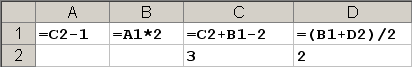 После выполнения вычислений построили диаграмму по значениям диапазона  A1:D1. Укажите полученную диаграмму: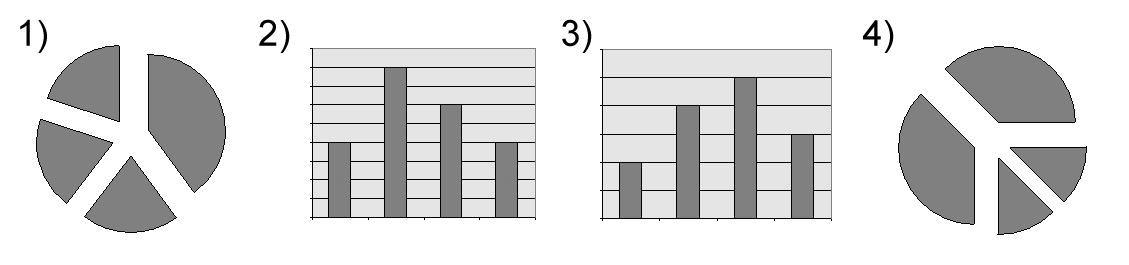 При работе с электронной таблицей в ячейке ЕЗ записана формула =В2+$СЗ. Какой вид приобретет формула после того, как ячейку ЕЗ скопируют в ячейку D2? а) =А1+$СЗ        б) =А1+$С2        в) =E2+$D2	г) =D2+$E27) Четверо друзей — Алик, Володя, Миша и Юра — собрались в доме у Миши. Мальчики оживленно беседовали о том, как они провели лето.— Ну, Балашов, ты, наконец, научился плавать? — спросил Володя.— О, еще как, — ответил Балашов, — могу теперь потягаться в плавании с тобой и Аликом.—  Посмотрите, какой я гербарий собрал, -  сказал Петров, прерывая разговор друзей, и достал из шкафа большую папку. Всем, особенно Лунину и Алику, гербарий очень понравился. А Симонов обещал показать товарищам собранную им коллекцию минералов. Назовите имя и фамилию каждого мальчика.Вариант №4Перечислите этапы создания модели.Приведите пример динамической модели.В таблице приведена стоимость перевозки пассажиров между соседними населенными пунктами. Укажите схему, соответствующую таблице.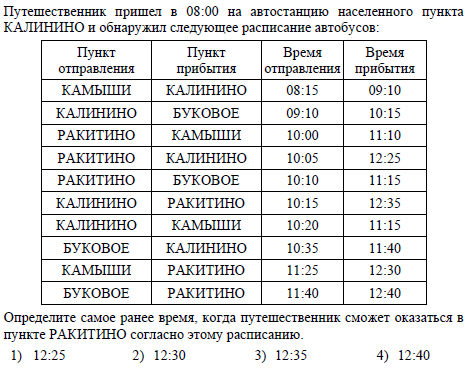 Дан фрагмент электронной таблицы в режиме отображения формул.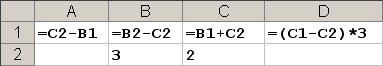 После выполнения вычислений построили диаграмму по значениям диапазона  A1:D1. Укажите полученную диаграмму: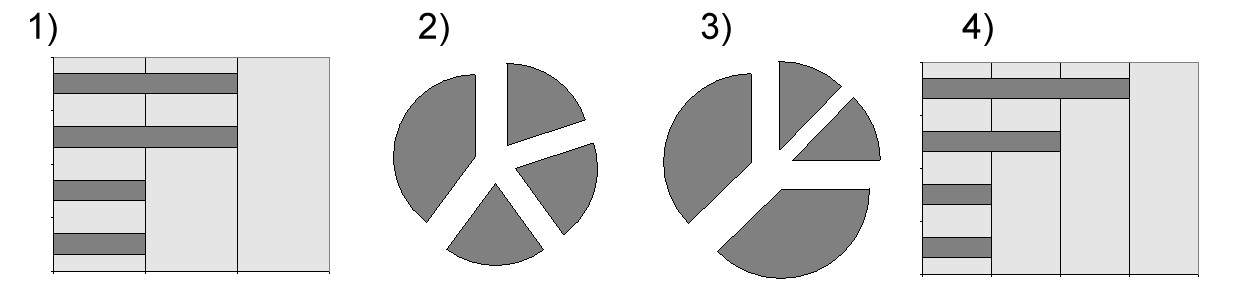 В ячейке СЗ электронной таблицы записана формуле =$А$1+В1. Какой вид будет иметь формула, если ячейку СЗ скопировать в ячейку ВЗ?а) =$A$1+А1      б) =$В$1+ВЗ	в) =$А$1+ВЗ	г) =$B$1+C17) В  начале  лета  школьники  организовали  сельскохозяйственную бригаду для работы на пришкольном участке и избрали бригадира, заместителя бригадира и звеньевых первого, второго и третьего звеньев. Их имена: Аня, Боря, Вася, Гриша и Дина. Звеньевая первого звена решила подружиться со звеньевой второго звена. Дина удивилась, узнав, что бригадир и звеньевая второго звена — брат и сестра. Гриша дружит с бригадиром и его заместителем. У Васи нет сестер. Назовите должности каждого из ребят.Контрольная работа № 3 по теме «Хранение, поиск и сортировка информации в базах данных»Вариант 1На городской олимпиаде по программированию предлагались задачи трех типов: А, В и С. По итогам олимпиады была составлена таблица, в колонках которой указано, сколько задач каждого типа решил участник. Вот начало таблицы:За правильное решение задачи типа А участнику начислялся 1 балл, за решение задачи типа В – 2 балла и за решение задачи типа С – 3 балла. Победитель определялся по сумме баллов, которая у всех участников оказалась разная. Для определения победителя олимпиады достаточно выполнить следующий запрос:а) Отсортировать таблицу по возрастанию значения поля С и взять первую строку.б) Отсортировать таблицу по убыванию значения поля С и взять первую строку.в) Отсортировать таблицу по убыванию значения выражения А+2В+3С и взять первую строку.г) Отсортировать таблицу по возрастанию значения выражения А+2В+3С и взять первую строкуСколько записей в нижеследующем фрагменте турнирной таблицы удовлетворяют условию «Место <= 4 И (Н > 2 ИЛИ О > 6)»?а) 5  	б) 2	в) 3	г) 4Сколько записей в нижеследующем фрагменте турнирной таблицы удовлетворяют условию «Место <= 5 И (В > 4 ИЛИ MЗ > 12)» (символ <= означает «меньше или равно»)?а) 5	б) 2	в) 3	г) 4Ниже в табличной форме представлен фрагмент базы данных:Сколько записей в данном фрагменте удовлетворяют условию:((Площадь, тыс.км2 > 30) И (Численность населения, тысяч чел. > 5000)) И (Часть света = Европа)?а) 1	б) 2	в) 3	г) 4На олимпиаде по английскому языку предлагались задания трех типов; А, В и С. Итоги олимпиады были оформлены в таблицу, в которой было отражено, сколько заданий каждого типа выполнил каждый участник, например: За правильное выполнение задания типа А участнику начислялся 1 балл, за выполнение задания типа В – 3 балла и за С – 5 баллов. Победитель определялся по сумме набранных баллов. При этом у всех участников сумма баллов оказалась разная. Для определения победителя олимпиады достаточно выполнить следующий запрос:а)	Отсортировать таблицу по убыванию значения столбца С и взять первую строку.б)	Отсортировать таблицу по возрастанию значений выражения А + В + С и взять первую строку.в)	Отсортировать таблицу по убыванию значений выражения А + ЗВ + 5С и взять первую строкуг)	Отсортировать табл.- <у по возрастанию значений выражения А + ЗВ + 5С и взять первую строкуНиже в табличной форме представлен фрагмент базы данных: На какой позиции окажется товар «Сканер планшетный», если произвести сортировку данной таблицы по возрастанию столбца «Количество»?а) 5	б) 2	в) 3	г) 6Ниже в табличной форме представлен фрагмент базы данных:Сколько записей в данном фрагменте удовлетворяют условию: «(Ширина (км) > 50 ИЛИ Глубина (м) > 50) И  (Местоположение = Атлантический океан)»?      а) 1	   б) 2	в) 3     г) 4Ниже в табличной форме представлен фрагмент базы данных по учащимся 10-х классов: Сколько записей в данном фрагменте удовлетворяют условию: «(Имя = 'Елена') ИЛИ (Год рождения > 1989)»?а) 5	б) 3	в) 4	г) 6Что можно назвать базой данных?Записная книжка;Энциклопедия;Текст параграфа;Телефонный справочник;Программа на компьютере;Существует несколько различных структур информационных моделей и соответственно различных типов баз данных:Информационные;Иерархические;Сетевые;Табличные;Компьютерные;База данных (БД) — это информационная модель, позволяющая в упорядоченном виде хранить данные о группе объектов, обладающих ...Одинаковым количеством информации;Одинаковым количеством символов;Одинаковым набором свойств;Разным набором свойств;Столбцы в табличной базе данных называют:Полями;Лугами;Колонками;Записями;Строки в табличной базе данных называют:Данными;Записями;Полями;Ключевыми полями;Что можно назвать иерархической базой данных?Каталог папок Windows;Записная книжка;Словарь;Реестр Windows;Что можно назвать сетевой базой данных?Доменная система имен;Всемирная паутина;Энциклопедия;СУБД — это:Программа;Файл;База данных;Табличная база данных;Запросы позволяют:Автоматизировать работу с БД;Печатать данные, содержащиеся в таблицах, в красиво оформленном виде;Выбирать данные на на основании заданных условий;Отображать данные, содержащиеся в таблицах, в более удобном для восприятия виде;	В таблицу базы данных, содержащей три столбца  "Фамилия", "Имя", "Телефон" вписано 200 человек. Сколько полей и записей в таблице?полей - 200, записей - 3;полей - 600, записей - 200;полей - 3, записей - 200. Вариант 2Ниже в табличной форме представлен фрагмент базы данных: Сколько записей в данном фрагменте удовлетворяют условию: 
((Площадь, тыс. км2) > 20) И (Численность населения, тысяч чел.) > 1500))  И (Часть света = Африка)?а) 1 	б) 2	в) 3	г) 4Ниже в табличной форме представлен фрагмент базы данных: Какую строку будет занимать фамилия ИВАНОВ после проведения сортировки по возрастанию в поле КЛАСС?а)  1	б) 2	в) 3	г) 4Ниже в табличной форме представлен фрагмент базы данных: Сколько записей удовлетворяют условию (Пол = «ж») ИЛИ (Физика < 5  ИЛИ  Алгебра = 4)?а) 5 	б) 2	в) 3	г) 4Из правил соревнования по тяжелой атлетике: Тяжелая атлетика – это прямое соревнование, когда каждый атлет имеет три попытки в рывке и три попытки в толчке. Самый тяжелый вес поднятой штанги в каждом упражнении суммируется в общем зачете. Если спортсмен потерпел неудачу во всех трех попытках в рывке, он может продолжить соревнование в толчке, но уже не сможет занять какое-либо место по сумме 2-х упражнений. Если два спортсмена заканчивают состязание с одинаковым итоговым результатом, высшее место присуждается спортсмену с меньшим весом. Если же вес спортсменов одинаков, преимущество отдается тому, кто первым поднял победный вес. Таблица результатов соревнований по тяжелой атлетике:  Кто победил в толчке в этом соревновании?       а) Викторов М.П. 	б) Михальчук М.С. 	в) Пай С.В.	г) Шапсугов М.Х.Из правил соревнования по тяжелой атлетике: Тяжелая атлетика – это прямое соревнование, когда каждый атлет имеет три попытки в рывке и три попытки в толчке. Самый тяжелый вес поднятой штанги в каждом упражнении суммируется в общем зачете. Если спортсмен потерпел неудачу во всех трех попытках в рывке, он может продолжить соревнование в толчке, но уже не сможет занять какое-либо место по сумме 2-х упражнений. Если два спортсмена заканчивают состязание с одинаковым итоговым результатом, высшее место присуждается спортсмену с меньшим весом. Если же вес спортсменов одинаков, преимущество отдается тому, кто первым поднял победный вес. Таблица результатов соревнований по тяжелой атлетике:  Кто победил в общем зачете (по сумме двух упражнений)?       а) Айвазян Г.С. 	б) Викторов М.П. 	в) Михальчук М.С. 	г) Пай С.В.Из правил соревнования по тяжелой атлетике: Тяжелая атлетика – это прямое соревнование, когда каждый атлет имеет три попытки в рывке и три попытки в толчке. Самый тяжелый вес поднятой штанги в каждом упражнении суммируется в общем зачете. Если спортсмен потерпел неудачу во всех трех попытках в рывке, он может продолжить соревнование в толчке, но уже не сможет занять какое-либо место по сумме 2-х упражнений. Если два спортсмена заканчивают состязание с одинаковым итоговым результатом, высшее место присуждается спортсмену с меньшим весом. Если же вес спортсменов одинаков, преимущество отдается тому, кто первым поднял победный вес. Таблица результатов соревнований по тяжелой атлетике:  Кто победил в рывке в этом соревновании?       а) Викторов М.П. 	б) Гордезиани Б.Ш.	в) Михальчук М.С.	   г) Шапсугов М.Х.На городской тур олимпиады по ОБЖ проходят те обучающиеся, которые набрали на районном туре не менее 10 баллов или решили полностью одну из самых сложных задач 6 или 7. За полное решение задач 1-4 дается 2 балла, задач 5-6 – 3 балла, задачи 7 – 4 балла. Дана таблица результатов районной олимпиады:  Сколько человек прошли на городской тур?        а) 5 	б) 6      в) 7      г) 4Ниже приведены фрагменты таблиц базы данных участников конкурса исполнительского мастерства: Представители скольких стран исполняют Моцарта?          а) 5    	б) 2	в) 3	г) 4Что можно назвать базой данных?Записная книжка;Энциклопедия;Текст параграфа;Телефонный справочник;Программа на компьютере;Существует несколько различных структур информационных моделей и соответственно различных типов баз данных:Информационные;Иерархические;Сетевые;Табличные;Компьютерные;База данных (БД) — это информационная модель, позволяющая в упорядоченном виде хранить данные о группе объектов, обладающих ...Одинаковым количеством информации;Одинаковым количеством символов;Одинаковым набором свойств;Разным набором свойств;Столбцы в табличной базе данных называют:Полями;Лугами;Колонками;Записями;Строки в табличной базе данных называют:Данными;Записями;Полями;Ключевыми полями;Что можно назвать иерархической базой данных?Каталог папок Windows;Записная книжка;Словарь;Реестр Windows;Что можно назвать сетевой базой данных?Доменная система имен;Всемирная паутина;Энциклопедия;СУБД — это:Программа;Файл;База данных;Табличная база данных;Запросы позволяют:Автоматизировать работу с БД;Печатать данные, содержащиеся в таблицах, в красиво оформленном виде;Выбирать данные на на основании заданных условий;Отображать данные, содержащиеся в таблицах, в более удобном для восприятия виде;	В таблицу базы данных, содержащей три столбца  "Фамилия", "Имя", "Телефон" вписано 200 человек. Сколько полей и записей в таблице?полей - 200, записей - 3;полей - 600, записей - 200;полей - 3, записей - 200.«Рассмотрено»Руководитель РМО ________ /Н. В. Мозговая/протокол № ___ от«__» ________ 2014 г.«Согласовано»Заместитель  директора МОУ «Ракитянская средняя общеобразовательная школа № 2 имени А. И. Цыбулёва»__________ /Л. И. Остапенко/«__» ________ 2014 г.«Утверждаю»Директор МОУ « Ракитянская средняя общеобразовательная школа № 2 имени А. И. Цыбулёва»_______________/И. Н. Осьмаков/Приказ № ___ от«__» _________ 2014 г.№Дата проведения урокаДата проведения урокаДата проведения урокаДата проведения урокаТема, практическое занятие§учебника§учебникаТип урокаТип урокаПодготовка к итоговой аттестации№По плануПо плануПо фактуПо фактуТема, практическое занятие§учебника§учебникаТип урокаТип урокаПодготовка к итоговой аттестацииТема 1. Компьютер как средство автоматизации информационных процессов – 11 часовТема 1. Компьютер как средство автоматизации информационных процессов – 11 часовТема 1. Компьютер как средство автоматизации информационных процессов – 11 часовТема 1. Компьютер как средство автоматизации информационных процессов – 11 часовТема 1. Компьютер как средство автоматизации информационных процессов – 11 часовТема 1. Компьютер как средство автоматизации информационных процессов – 11 часовТема 1. Компьютер как средство автоматизации информационных процессов – 11 часовТема 1. Компьютер как средство автоматизации информационных процессов – 11 часовТема 1. Компьютер как средство автоматизации информационных процессов – 11 часовТема 1. Компьютер как средство автоматизации информационных процессов – 11 часовТема 1. Компьютер как средство автоматизации информационных процессов – 11 часов12.092.09ТБ в кабинете информатики. История развития вычислительной техники. Инструктаж по ТБ Пр. р. №1.  «Виртуальные компьютерные музеи».  У: § 1.1.стр.10;стр.15У: § 1.1.стр.10;стр.15урок изучения и первичного закрепления  новых знаний и способов деятельности,урок изучения и первичного закрепления  новых знаний и способов деятельности,29.099.09Вводный контрольный срез. Архитектура персонального компьютера. Инструктаж по ТБ Пр. р. №2. Сведения об архитектуре компьютера.У:§  1.2 стр.19У:§  1.2 стр.19урок изучения и первичного закрепления  новых знаний и способов деятельности,урок изучения и первичного закрепления  новых знаний и способов деятельности,КИМА1,А2316.0916.09Операционные системы. Инструктаж по ТБ Пр. р. №3. Сведения о логических разделах дисков. Пр. р. №4. Значки и ярлыки на рабочем столе.У: §1.3.1 -1.3.2, стр.25-30У: §1.3.1 -1.3.2, стр.25-30урок изучения и первичного закрепления  новых знаний и способов деятельности,урок изучения и первичного закрепления  новых знаний и способов деятельности,КИМА3,А4423.0923.09Операционная система Linux.Инструктаж по ТБ Пр. р. №5. Настройка графического интерфейса для операционной системы Linux.У: §1.3.3, стр.36-41У: §1.3.3, стр.36-41урок изучения и первичного закрепления  новых знаний и способов деятельности,урок изучения и первичного закрепления  новых знаний и способов деятельности,530.0930.09Установка пакетов в операционной системе Linux. Инструктаж по ТБ Пр. р. №6. Установка пакетов в операционной системе Linux.У: §1.3.3, стр.41-43У: §1.3.3, стр.41-43урок изучения и первичного закрепления  новых знаний и способов деятельности,урок изучения и первичного закрепления  новых знаний и способов деятельности,КИМА5,В167.107.10Защита от несанкционированного доступа к информации.Инструктаж по ТБ Пр. р. №7. Биометрическая защита: идентификация по характеристикам речи.У:  §1.4, стр.43-49У:  §1.4, стр.43-49урок изучения и первичного закрепления  новых знаний и способов деятельности,урок изучения и первичного закрепления  новых знаний и способов деятельности,КИМА6, А7714.1014.10Физическая защита данных на дисках. Вредоносные и антивирусные  программы. Компьютерные вирусы и защита от них. Инструктаж по ТБ Пр. р. № 8 Защита от компьютерных вирусовУ: § 1.5, 1.6.1, 1.6.2стр.49-61У: § 1.5, 1.6.1, 1.6.2стр.49-61урок изучения и первичного закрепления  новых знаний и способов деятельности,урок изучения и первичного закрепления  новых знаний и способов деятельности,КИМА8821.1021.10Сетевые черви и защита от них.  Инструктаж по ТБ Пр. р. №9. Защита от сетевых червей.У: §1.6.3Стр. 63-70У: §1.6.3Стр. 63-70урок изучения и первичного закрепления  новых знаний и способов деятельности,урок изучения и первичного закрепления  новых знаний и способов деятельности,КИМА11928.1028.10Троянские программы и защита от них. Инструктаж по ТБ Пр. р. №10. Защита от троянских программУ: §1.6.4, стр71-74У: §1.6.4, стр71-74урок изучения и первичного закрепления  новых знаний и способов деятельности,урок изучения и первичного закрепления  новых знаний и способов деятельности,КИМА121011.1111.11Хакерские утилиты и защита от них. Инструктаж по ТБ Пр. р. №11. Защита от хакерских атакУ:§1.6.5, стр75-78У:§1.6.5, стр75-78урок изучения и первичного закрепления  новых знаний и способов деятельности,урок изучения и первичного закрепления  новых знаний и способов деятельности,КИМА13,А141118.1118.11Контрольная  работа № 1  «Компьютер как средство автоматизации информационных процессов» (тестирование)Повт. гл.1,Повт. гл.1,урок проверки и оценки знаний,  и способов деятельности.урок проверки и оценки знаний,  и способов деятельности.Тема 2. Моделирование и формализация- 8 часовТема 2. Моделирование и формализация- 8 часовТема 2. Моделирование и формализация- 8 часовТема 2. Моделирование и формализация- 8 часовТема 2. Моделирование и формализация- 8 часовТема 2. Моделирование и формализация- 8 часовТема 2. Моделирование и формализация- 8 часовТема 2. Моделирование и формализация- 8 часовТема 2. Моделирование и формализация- 8 часовТема 2. Моделирование и формализация- 8 часовТема 2. Моделирование и формализация- 8 часов1225.11Моделирование как метод познания. Системный подход в моделировании.Моделирование как метод познания. Системный подход в моделировании.У: § 2.1-2.2Стр.80-84У: § 2.1-2.2Стр.80-84урок закрепления  знаний и способов деятельностиурок закрепления  знаний и способов деятельностиКИМА19132.12Формы представления моделей. Формализация. Основные этапы разработки и исследование моделей на компьютере.Формы представления моделей. Формализация. Основные этапы разработки и исследование моделей на компьютере.У: §2.3 -2.5Стр. 84-88У: §2.3 -2.5Стр. 84-88урок изучения и первичного закрепления  новых знаний и способов деятельности,урок изучения и первичного закрепления  новых знаний и способов деятельности,КИМА20149.12Исследование физических моделей. Инструктаж по ТБПр. з. Исследование интерактивной физической моделиИсследование физических моделей. Инструктаж по ТБПр. з. Исследование интерактивной физической моделиУ:§2.6.1Стр. 89-90У:§2.6.1Стр. 89-90урок изучения и первичного закрепления  новых знаний и способов деятельности,урок изучения и первичного закрепления  новых знаний и способов деятельности,КИМА161516.12 Исследование астрономических моделей. Инструктаж по ТБПр. з. Исследование интерактивной астрономической модели Исследование астрономических моделей. Инструктаж по ТБПр. з. Исследование интерактивной астрономической моделиУ:§2.6.2Стр. 91,92У:§2.6.2Стр. 91,92урок изучения и первичного закрепления  новых знаний и способов деятельности,урок изучения и первичного закрепления  новых знаний и способов деятельности,КИМА151623.12Исследование алгебраических моделей. Инструктаж по ТБПр. з. Исследование интерактивной алгебраической моделиИсследование алгебраических моделей. Инструктаж по ТБПр. з. Исследование интерактивной алгебраической моделиУ:§2.6.3Стр 92-93У:§2.6.3Стр 92-93урок изучения и первичного закрепления  новых знаний и способов деятельности,урок изучения и первичного закрепления  новых знаний и способов деятельности,КИМА1717  13.01Исследование геометрических моделей. Инструктаж по ТБПр. з. Исследование интерактивной геометрической (планиметрия) моделиПр. з. Исследование интерактивной геометрической моделей (стереометрия).Исследование геометрических моделей. Инструктаж по ТБПр. з. Исследование интерактивной геометрической (планиметрия) моделиПр. з. Исследование интерактивной геометрической моделей (стереометрия).У:§2.6.4Стр 94-95У:§2.6.4Стр 94-95урок изучения и первичного закрепления  новых знаний и способов деятельности,урок изучения и первичного закрепления  новых знаний и способов деятельности,КИМА181820.01Исследование химических и биологических моделей. Инструктаж по ТБПр. з.Исследование интерактивной химической  моделиПр. з. Исследование интерактивной биологической модели.Исследование химических и биологических моделей. Инструктаж по ТБПр. з.Исследование интерактивной химической  моделиПр. з. Исследование интерактивной биологической модели.У:§2.6.6§2.6.7, стр97-99У:§2.6.6§2.6.7, стр97-99урок изучения и первичного закрепления  новых знаний и способов деятельности,урок изучения и первичного закрепления  новых знаний и способов деятельности,КИМВ31927.01Контрольная работа №2  по теме «Моделирование и формализация» (тестирование)Контрольная работа №2  по теме «Моделирование и формализация» (тестирование)урок проверки и оценки знаний,  и способов деятельности.урок проверки и оценки знаний,  и способов деятельности.Тема 3. База данных. Системы управления базами данных- 8 часовТема 3. База данных. Системы управления базами данных- 8 часовТема 3. База данных. Системы управления базами данных- 8 часовТема 3. База данных. Системы управления базами данных- 8 часовТема 3. База данных. Системы управления базами данных- 8 часовТема 3. База данных. Системы управления базами данных- 8 часовТема 3. База данных. Системы управления базами данных- 8 часовТема 3. База данных. Системы управления базами данных- 8 часовТема 3. База данных. Системы управления базами данных- 8 часовТема 3. База данных. Системы управления базами данных- 8 часовТема 3. База данных. Системы управления базами данных- 8 часов203.02Табличные базы данных. Система управления базами данных. Табличные базы данных. Система управления базами данных. У:§3.1, 3.2, стр103-104У:§3.1, 3.2, стр103-104урок изучения и первичного закрепления  новых знаний и способов деятельности,урок изучения и первичного закрепления  новых знаний и способов деятельности,КИМВ42110.02Инструктаж по ТБ Пр. р. №12. Создание табличной базы данных.Инструктаж по ТБ Пр. р. №12. Создание табличной базы данных.У:Стр. 106-108У:Стр. 106-108урок закрепления  знаний и способов деятельностиурок закрепления  знаний и способов деятельностиКИМВ52217.02Использование формы для просмотра и редактирования записей в табличной базе данных. Инструктаж по ТБ Пр. р. №13. Создание формы в табличной базе данных.Использование формы для просмотра и редактирования записей в табличной базе данных. Инструктаж по ТБ Пр. р. №13. Создание формы в табличной базе данных.У:§3.2.2, стр 109-112У:§3.2.2, стр 109-112урок изучения и первичного закрепления  новых знаний и способов деятельности,урок изучения и первичного закрепления  новых знаний и способов деятельности,КИМВ62324.02Поиск записей в табличной базе данных с помощью фильтров и запросов. Инструктаж по ТБ Пр. р. №14. Поиск записей в табличной базе данныхПоиск записей в табличной базе данных с помощью фильтров и запросов. Инструктаж по ТБ Пр. р. №14. Поиск записей в табличной базе данныхУ:§3.2.3 стр113-117У:§3.2.3 стр113-117урок изучения и первичного закрепления  новых знаний и способов деятельности,урок изучения и первичного закрепления  новых знаний и способов деятельности,КИМВ7, В8243.03Сортировка записей в табличной базе данных. Инструктаж по ТБ Пр. р. №15. Сортировка записей в табличной базе данных. Пр. р. № 16. Создание отчёта в табличной базе данныхСортировка записей в табличной базе данных. Инструктаж по ТБ Пр. р. №15. Сортировка записей в табличной базе данных. Пр. р. № 16. Создание отчёта в табличной базе данныхУ:§3.2.4, стр 117-120У:§3.2.4, стр 117-120урок изучения и первичного закрепления  новых знаний и способов деятельности,урок изучения и первичного закрепления  новых знаний и способов деятельности,КИМС12510.03Иерархические базы данных. Иерархические базы данных. У:§3.3, стр120-124У:§3.3, стр120-124урок изучения и первичного закрепления  новых знаний и способов деятельности,урок изучения и первичного закрепления  новых знаний и способов деятельности,КИМС12617.03Сетевая модель данных. Инструктаж по ТБ Пр. р. №17.  «Создание генеалогического древа семьи».Сетевая модель данных. Инструктаж по ТБ Пр. р. №17.  «Создание генеалогического древа семьи».У:§3.4, стр124-126У:§3.4, стр124-126урок изучения и первичного закрепления  новых знаний и способов деятельностиурок изучения и первичного закрепления  новых знаний и способов деятельностиКИМС2277.04Контрольная работа № 3  «База данных. Системы управления базами данных» Контрольная работа № 3  «База данных. Системы управления базами данных» урок проверки и оценки знаний,  и способов деятельности.урок проверки и оценки знаний,  и способов деятельности.Тема 4. Информационное общество- 3часаТема 4. Информационное общество- 3часаТема 4. Информационное общество- 3часаТема 4. Информационное общество- 3часаТема 4. Информационное общество- 3часаТема 4. Информационное общество- 3часаТема 4. Информационное общество- 3часаТема 4. Информационное общество- 3часаТема 4. Информационное общество- 3часаТема 4. Информационное общество- 3часаТема 4. Информационное общество- 3часа2814.04Право в Интернете.Право в Интернете.У:§ 4.1урок изучения и первичного закрепления  новых знаний и способов деятельности,урок изучения и первичного закрепления  новых знаний и способов деятельности,КИМС2КИМС22921.04Этика в Интернете.Этика в Интернете.У:§4.2урок изучения и первичного закрепления  новых знаний и способов деятельности,урок изучения и первичного закрепления  новых знаний и способов деятельности,КИМС2КИМС23028.04Перспективы развития информационных и коммуникационных технологий.Перспективы развития информационных и коммуникационных технологий.У:§4.3урок изучения и первичного закрепления  новых знаний и способов деятельности,урок изучения и первичного закрепления  новых знаний и способов деятельности,КИМС3КИМС3Тема 5. Повторение. Подготовка к ЕГЭ-4 часаТема 5. Повторение. Подготовка к ЕГЭ-4 часаТема 5. Повторение. Подготовка к ЕГЭ-4 часаТема 5. Повторение. Подготовка к ЕГЭ-4 часаТема 5. Повторение. Подготовка к ЕГЭ-4 часаТема 5. Повторение. Подготовка к ЕГЭ-4 часаТема 5. Повторение. Подготовка к ЕГЭ-4 часаТема 5. Повторение. Подготовка к ЕГЭ-4 часаТема 5. Повторение. Подготовка к ЕГЭ-4 часаТема 5. Повторение. Подготовка к ЕГЭ-4 часаТема 5. Повторение. Подготовка к ЕГЭ-4 часа315.05Повторение материала по темам «Информация. Кодирование информации» «Устройство компьютера и программное обеспечение»Повторение материала по темам «Информация. Кодирование информации» «Устройство компьютера и программное обеспечение»урок обобщения и систематизации  знаний и способов деятельностиурок обобщения и систематизации  знаний и способов деятельности3212.05Повторение материала по темам «Алгоритмизация и программирование»Повторение материала по темам «Алгоритмизация и программирование»урок обобщения и систематизации  знаний и способов деятельностиурок обобщения и систематизации  знаний и способов деятельности3319.05Повторение материала по темам «Основы логики и логические основы компьютера», «Моделирование и формализацияПовторение материала по темам «Основы логики и логические основы компьютера», «Моделирование и формализацияурок обобщения и систематизации  знаний и способов деятельностиурок обобщения и систематизации  знаний и способов деятельности3420.05Повторение материала по темам «Информационные технологии», «Коммуникационные технологии»Повторение материала по темам «Информационные технологии», «Коммуникационные технологии»урок обобщения и систематизации  знаний и способов деятельностиурок обобщения и систематизации  знаний и способов деятельности№Наименования объектов и средств материально-техническогоНеобходимое количествоНаименования объектов и средств материально-техническогоОсновная школа1.БИБЛИОТЕЧНЫЙ ФОНД (КНИГОПЕЧАТНАЯ ПРОДУКЦИЯ)БИБЛИОТЕЧНЫЙ ФОНД (КНИГОПЕЧАТНАЯ ПРОДУКЦИЯ)1.1Стандарт среднего (полного)общего образования по информатикеД1.2Примерная программа  среднего (полного) общего образования на базовом уровне по информатикед1.3Авторские рабочие программы по информатикед1.4Методические пособия для учителя (рекомендации к проведению уроков)д1.5Учебник по информатике для старшей школыП1.6Научная, научно-популярная литература, периодические изданияд1.7Справочные пособия (энциклопедии и т.п.)д1.8Дидактические материалы по всем курсамф2. ИНФОРМАЦИОННО-КОММУНИКАТИВНЫЕ СРЕДСТВА2. ИНФОРМАЦИОННО-КОММУНИКАТИВНЫЕ СРЕДСТВА2. ИНФОРМАЦИОННО-КОММУНИКАТИВНЫЕ СРЕДСТВАПРОГРАММНЫЕ СРЕДСТВАПРОГРАММНЫЕ СРЕДСТВА2.1Операционная системак2.2Файловый менеджер (в составе операционной системы или др-)-к2.3Почтовый клиент (входит в состав операционных систем или др.).к2.4Программа для организации общения и групповой работы с использованием компьютерных сетей.к2.5Программная оболочка для организации единого информационного пространства школы, включая возможность размещения работ обучающихся и работу с цифровыми ресурсами2.6Программное обеспечение для организации управляемого коллективного и безопасного доступа в Internet. Брандмауэр и НТТР-прокси сервер.д2.7Антивирусная программак2.8Программа-архиваторк2.9Система оптического распознавания текста для русского, национального и изучаемых иностранных языковк2.10Программа для записи CD и DVD дисковк2.11Комплект общеупотребимых программ, включающий: текстовый редактор, программу разработки презентаций, электронные таблицы.к2.12Звуковой редактор.к2.13Программа для организации аудиоархивов.к2.14Редакторы векторной и растровой графики.к2.15Программа для просмотра статических изображений.к2.16Мультимедиа проигрывательк2.17Браузерк2.18Система управления базами данных, обеспечивающая необходимые требования.к2.19Программа-переводчик, многоязычный электронный словарь.К2.20Система программирования.К2.21Клавиатурный тренажер.К3.ЭКРАННО-ЗВУКОВЫЕ ПОСОБИЯ3.ЭКРАННО-ЗВУКОВЫЕ ПОСОБИЯ3.1Комплекты презентационных слайдов по всем разделам курсовд4.ТЕХНИЧЕСКИЕ СРЕДСТВА ОБУЧЕНИЯ (СРЕДСТВА ИКТ)4.ТЕХНИЧЕСКИЕ СРЕДСТВА ОБУЧЕНИЯ (СРЕДСТВА ИКТ)4.1Экран (на штативе или настенный)д4.2Мультимедиа проекторд4.3Персональный компьютер - рабочее место учителяд4.4Персональный компьютер - рабочее место ученикак4.5Принтер лазерныйп4.6Серверд4.7Источник бесперебойного питанияд4.8Комплект сетевого оборудованияд4.9Комплект оборудования для подключения к сети Интернетд4.10Специальные модификации устройств для ручного ввода текстовой информации и манипулирования экранными объектами - клавиатура и мышь (и разнообразные устройства аналогичного назначения)ф4.11Сканерд4.12Web-камераД4.13Устройства вывода/ вывода звуковой информации - колонкид4.14Дискеты Фпрограмма, обеспечивающая управление базами данныхантивирусная программапрограмма, управляющая работой компьютерасистема программированияABCDA45B436C3D56а)б)в)г)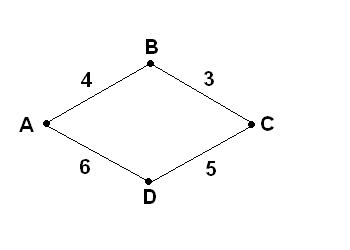 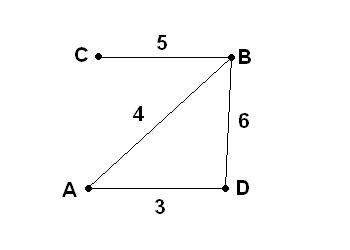 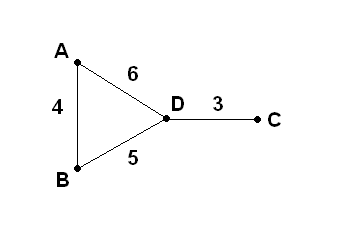 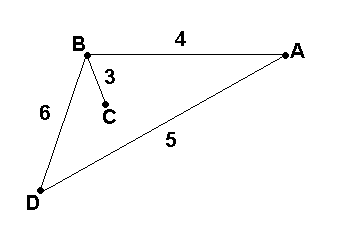 АВCD1 =С2=С1-A1=A1*2=B1*2+B2242а)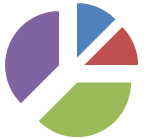 б)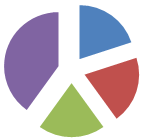 в)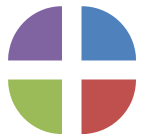 г)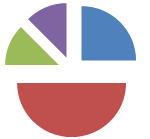 ABCDA12B23C125D235		а)б)в)г)АВCD1 =B2+С2=С1+B2=A1-C2=B1-C1213а)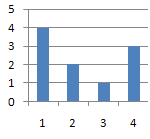 б)в)г)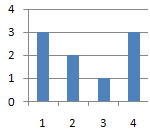 ABCDA31B321C24D114а)б)в)г)ABCDEA141B12C423D3E1а)б)в)г)ФамилияАВСИванов321МестоУчастникВНПО1Силин5316 ½2Клеменс60363Холево5145 ½4Яшвили3515 ½5Бергер3334 ½6Численко3244МестоКомандаВНПОМЗМП1Боец53118952Авангард603181373Опушка414161374Звезда36015525Химик3331214176Пират32411137№СтранаСтолицаПлощадь, тыс. км2Численность населения, тысяч чел.Часть света1.БельгияБрюссель30,510 289Европа2.БурундиБужумбура27,86 096Африка3.ГаитиПорт-о-Пренс27,87 528Северная Америка4.ДанияКопенгаген43,15 384Европа5.ДжибутиДжибути22,00,457Африка6.Доминиканская РеспубликаСанто-Доминго48,78716Северная Америка7.ИзраильТель-Авив20,86 116Азия8.Коста-РикаСан-Хосе51,13 896Северная Америка9.ЛесотоМасеру30,41 862Африка10.МакедонияСкопье25,32 063Европа11.РуандаКигали26,47810Африка12.СальвадорСан-Сальвадор21,06 470Северная АмерикаФамилия, имя участникаАВСБыкова Елена311Тихомиров Сергей321№п/пНаименование товараЦенаКоличествоСтоимость1Монитор7654201530802Клавиатура134026348403Мышь2353479904Принтер37708226205Колонки акустические4801676806Сканер планшетный28801028800Название проливаДлина (км)Ширина (км)Глубина (м)Местоположение1Босфор300,720Атлантический океан2Магелланов5752,229Тихий океан3Ормузский1955427Индийский океан4Гудзонов806115141Северный Ледовитый океан5Гибралтарский591453Атлантический океан6Ла-Манш5783223Атлантический океан7Баб-эль-Мандебский1092631Индийский океан8Дарданеллы1201,329Атлантический океан9Берингов968636Тихий океанФамилияИмяПолГод рожденияРост(см)Вес (кг)СоколоваЕленаж199016551АнтиповЯрославм198917053ДмитриеваЕленаж199016148КоровинДмитрийм199017860ЗубаревРоманм199117258ПолянкоЯнаж198917049№СтранаСтолицаПлощадь, тыс. км2Численность населения, тысяч чел.Часть света1БельгияБрюссель30,510 289Европа2БурундиБужумбура27,86 096Африка3ГаитиПорт-о-Пренс27,87 528Северная Америка4ДанияКопенгаген43,15 384Европа5ДжибутиДжибути22,00,457Африка6Доминиканская РеспубликаСанто-Доминго48,78716Северная Америка7ИзраильТель-Авив20,86116Азия8Коста-РикаСан-Хосе51,13 896Северная Америка9ЛесотоМасеру30,41862Африка10МакедонияСкопье25,32 063Европа11РуандаКигали26,47810Африка12СальвадорСан-Сальвадор21,06 470Северная АмериканомерФамилияИмяОтчествоклассшкола1ИвановПетрОлегович101352КатаевСергейИванович91953БеляевИванПетрович11454НосовАнтонПавлович74НомерФамилияПолАлгебраСочинениеФизикаИстория1Аверинм54532Антоновм35453Васильеваж35454Купановм45455Лебедеваж43346Прокопьевм3243Фамилия И.О.Вес спортсменаВзято в рывкеРывок с попыткиВзято в толчкеТолчок с попыткиАйвазян Г.С.77,1150,03200,02Викторов М.П.79,1147,51202,51Гордезиани Б.Ш.78,2150,02200,01Михальчук М.С.78,2152,53202,52Пай С.В.79,5––202,51Шапсугов М.Х.77,1150,03202,53Фамилия И.О.Вес спортсменаВзято в рывкеРывок с попыткиВзято в толчкеТолчок с попыткиАйвазян Г.С.77,1147,53200,02Викторов М.П.79,1147,51202,51Гордезиани Б.Ш.78,2147,52200,01Михальчук М.С.78,2147,53202,53Пай С.В.79,5150,01200,01Шапсугов М.Х.77,1147,51200,01Фамилия И.О.Вес спортсменаВзято в рывкеРывок с попыткиВзято в толчкеТолчок с попыткиАйвазян Г.С.77,1147,53200,02Викторов М.П.79,1147,51202,51Гордезиани Б.Ш.78,2150,02200,01Михальчук М.С.78,2150,03202,52Пай С.В.79,5147,51202,51Шапсугов М.Х.79,1150,03202,53ФамилияПолБаллы за задачиБаллы за задачиБаллы за задачиБаллы за задачиБаллы за задачиБаллы за задачиБаллы за задачиФамилияПол1234567Айвазян Г.ж1021013Викторов М.м2222214Гордезиани Б.м2000114Михальчук М.м1111123Пай С.В.м2001030Шапсугов М.м2220301Юльченко М.ж1100023Яковлева К.ж2200113Страна Участник Германия Силин США Клеменс Россия Холево Грузия Яшвили Германия Бергер Украина Численко Германия Феер Россия Каладзе Германия Альбрехт Участник ИнструментАвтор произведения Альбрехт флейта Моцарт Бергер скрипка Паганини Каладзе скрипка Паганини Клеменс фортепиано Бах Силин скрипка Моцарт Феер флейта Бах Холево скрипка Моцарт Численко фортепиано Моцарт Яшвили флейта Моцарт 